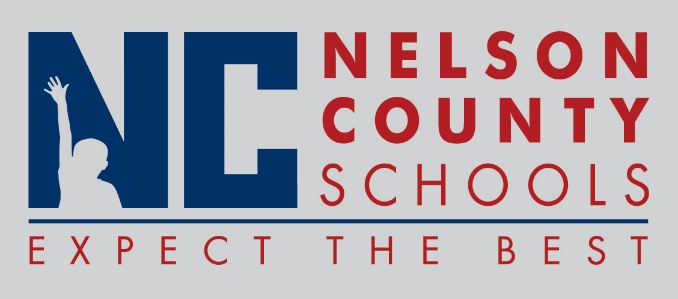 Decision PaperKSBA Summer Leadership Institute, July 8-9
Marriott Griffin Gate, Lexington KYRECOMMENDATION:   	Approve request for Board member(s) to attend the KSBA Summer Leadership Institute July 8-9 in Lexington, KY.RECOMMENDED MOTION:  	I move that the Nelson County Board of Education approve request as presented.To:Nelson County Board of EducationFrom:Dr. Anthony Orr, Superintendentcc:Date:Re:Board Training ApprovalBoard MemberRegistrationHotelTravelDiane Berry$225$157.65$47.97